Πρόγραμμα Εβδομαδιαίας ΣυγκέντρωσηςΥπηρεσία:       Βαθμοφόροι Υπηρεσίας
Είσοδος/Έξοδος:  Καθαριότητες:      Παρουσιολόγιο:    Ταμείο:                     Παιδονομία:            Υπογραφή Αρχηγού Κοινότητας						Υπογραφή Αρχηγού Συστήματος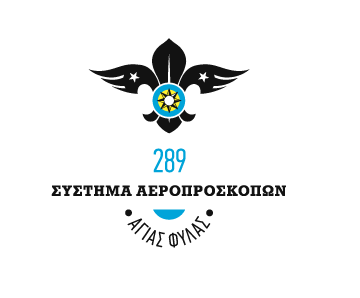  ……...............................................							   ...........................................................ΑΝΑΛΥΣΗ ΠΡΟΓΡΑΜΜΑΤΟΣΕΚΠΑΙΔΕΥΣΗ:ΠΑΙΧΝΙΔΙΑ:ΤΡΑΓΟΥΔΙΑ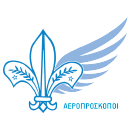 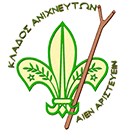 Ημερομηνία: Mηνιαίο Θέμα: ΔιάρκειαΠεριγραφήΣημειώσειςΥλικάΥπεύθυνος